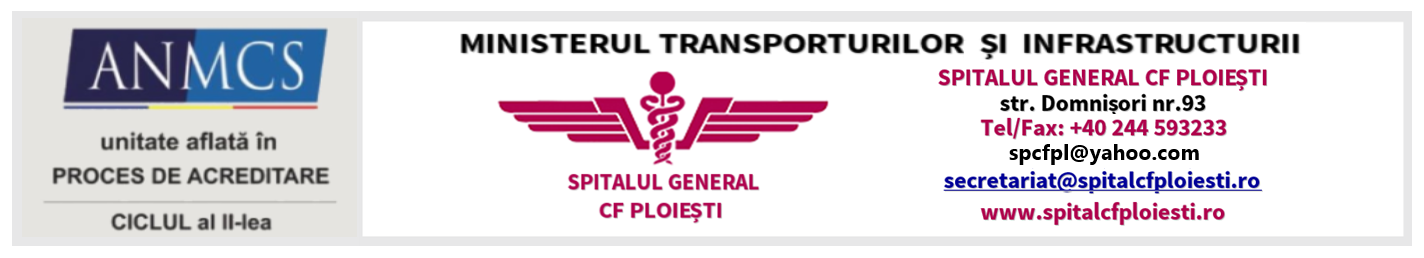 ANUNȚSpitalul General CF Ploiești cu sediul in Mun.Ploiesti, str.Domnisori, nr.93, scoate la concurs, în conformitate cu prevederile Ord.M.S nr.166/2023, pentru aprobarea metodologiilor privind organizarea și desfășurarea concursurilor de ocupare a posturilor vacante și temporar vacante de medic, medic stomatolog, farmacist, biolog, biochimist și chimist din unitățile sanitare publice sau din direcțiile de sănătate publică, precum și a funcțiilor de șef de secție, șef de laborator și șef de compartiment din unitățile sanitare fără paturi sau din direcțiile de sănătate publică, respectiv a funcției de farmacist-șef în unitățile sanitare publice cu paturi, următorul post vacant, pe durată nedeterminată, norma intreaga: 1 post medic specialist confirmat în specialitatea medicina interna, in cadrul sectiei Medicina Interna I, durata timpului de lucru 7 ore/zi, 35 ore/saptamana.Poate ocupa un post vacant persoana care îndeplineşte condiţiile prevăzute de Legea nr.53/2003-Codul muncii, republicată, cu modificările şi completările ulterioare:are cetăţenia română sau cetăţenia unui alt stat membru al Uniunii Europene, a unui stat parte la Acordul privind Spaţiul Economic European (SEE) sau cetăţenia Confederaţiei Elveţiene;cunoaşte limba română, scris şi vorbit;are capacitate de muncă în conformitate cu prevederile Legii nr. 53/2003 - Codul muncii, republicată, cu modificările şi completările ulterioare;are o stare de sănătate corespunzătoare postului pentru care candidează, atestată pe baza adeverinţei medicale eliberate de medicul de familie sau de unităţile sanitare abilitate;îndeplineşte condiţiile de studii, de vechime în specialitate şi, după caz, alte condiţii specifice potrivit cerinţelor postului scos la concurs, inclusiv condiţiile de exercitare a profesiei;nu a fost condamnată definitiv pentru săvârşirea unei infracţiuni contra securităţii naţionale, contra autorităţii, contra umanităţii, infracţiuni de corupţie sau de serviciu, infracţiuni de fals ori contra înfăptuirii justiţiei, infracţiuni săvârşite cu intenţie care ar face o persoană candidată la post incompatibilă cu exercitarea funcţiei contractuale pentru care candidează, cu excepţia situaţiei în care a intervenit reabilitarea;nu execută o pedeapsă complementară prin care i-a fost interzisă exercitarea dreptului de a ocupa funcţia, de a exercita profesia sau meseria ori de a desfăşura activitatea de care s-a folosit pentru săvârşirea infracţiunii sau faţă de aceasta nu s-a luat măsura de siguranţă a interzicerii ocupării unei funcţii sau a exercitării unei profesii;nu a comis infracţiunile prevăzute la art. 1 alin. (2) din Legea nr. 118/2019 privind Registrul naţional automatizat cu privire la persoanele care au comis infracţiuni sexuale, de exploatare a unor persoane sau asupra minorilor, precum şi pentru completarea Legii nr. 76/2008 privind organizarea şi funcţionarea Sistemului Naţional de Date Genetice Judiciare, cu modificările ulterioare, pentru domeniile prevăzute la art. 35 alin. (1) lit. h) din Hotărârea Guvernului nr. 1336/2022 pentru aprobarea Regulamentului-cadru privind organizarea şi dezvoltarea carierei personalului contractual din sectorul bugetar plătit din fonduri publice.Condiții specifice pentru ocuparea posturilor vacante de medici specialisti:Diplomă de licență;Certificat de medic specialist;	Concursul  va consta în următoarele etape:selecția dosarului pentru înscriere (proba A) și pentru stabilirea punctajului rezultat din analiza și evaluarea activității profesionale și științifice pentru proba suplimentară de departajare (proba D), prevăzută în anexa nr.3 la ordin;proba scrisă (proba B) va avea loc la sediul Spitalului General CF Ploiesti, str.Domnisori, nr.93, Ploiesti in data de 26.06.2023, ora 0900;proba clinică/practică (proba C) va avea loc la sediul Spitalului General CF Ploiesti, str.Domnisori, nr.93, Ploiesti, în data de 29.06.2023, ora 0900.Calendarul desfășurării concursului:03.05.2023 – 16.05.2023, ora 15ºº -Perioada de înscriere a candidaților17.05.2023, ora 16ºº -  Selecția dosarelor de înscriere ;18.05.2023, ora 16ºº - Afișarea rezultatelor selecției dosarelor;19.05.2023, ora 16ºº -Depunerea contestațiilor privind rezultatele selecției dosarelor de înscriere;22.05.2023, ora 14ºº - Afișarea rezultatelor contestațiilor privind rezultatele selecției dosarelor de înscriere;26.06.2023, ora 09ºº - Desfășurarea probei scrise;26.06.2023, ora 16ºº- Afișarea rezultatelor la proba scrisă;27.06.2023, ora ora 16ºº - Depunerea contestațiilor privind rezultatele la proba scrisă;28.06.2023, ora 16ºº -  Afișarea rezultatelor contestațiilor privind proba scrisă;29.06.2023, ora 09ºº -  Susținerea  probei clinice/practice;29.06.2023, ora 16ºº - Afișarea rezultatelor probei clinice/practice;30.06.2023, ora  14ºº- Depunerea contestațiilor privind rezultatele la proba clinică/practica;03.07.2023, ora 14ºº - Afișarea rezultatelor contestațiilor privind proba clinică/practica;03.07.2023, ora 16ºº - Afișarea rezultatelor finale ale concursului;Dosarele se vor depune la sediul spitalului – Ploiești, str.Domnisorii nr.93 – Birou RUS, până la data de 16 .05.2023, ora 1500.Rezultatele selectării dosarelor de înscriere, cu menţiunea „admis” sau „respins”, se vor afişa la avizierul şi pe site-ul spitalului în data de 18.05.2023, ora 1600 .Comunicarea rezultatelor la fiecare probă a concursului se va face prin specificarea punctajului final al fiecărui candidat și a mențiunii ”admis” sau ”respins”, prin afișarea la avizierul și pe site-ul spitalului, în termen de maximum o zi lucrătoare de la data finalizării probei.Rezultatele finale se afișează la avizierul și pe site-ul spitalului, în termen de o zi lucrătoare de la expirarea termenului de soluționare a contestațiilor pentru ultima probă, prin specificarea punctajului final al fiecărui candidat și a mențiunii ”admis” sau ”respins”.Conținutul dosarului de înscriere la concurs și locul de înscriere:I. Conținutul dosarului de înscriere:formular de înscriere la concurs, conform modelului prevăzut în anexa nr.1,  atașat la anunț;copie după diploma de licenţă şi certificatul de medic specialist;copie a certificatului de membru al organizaţiei profesionale cu viza pe anul în curs;dovada/înscrisul din care să rezulte că nu i-a fost aplicată una dintre sancţiunile prevăzute la art. 455 alin. (1) lit. e) sau f), la art. 541 alin. (1) lit. d) sau e), respectiv la art. 628 alin. (1) lit. d) sau    e) din Legea nr. 95/2006 privind reforma în domeniul sănătăţii, republicată, cu modificările şi completările ulterioare;acte doveditoare pentru calcularea punctajului prevăzut în anexa nr. 3 la ordin;certificat de cazier judiciar sau, după caz, extrasul de pe cazierul judiciar;certificatul de integritate comportamentală din care să reiasă că nu s-au comis infracţiuni prevăzute la art. 1 alin. (2) din Legea nr. 118/2019 privind Registrul naţional automatizat cu privire la persoanele care au comis infracţiuni sexuale, de exploatare a unor persoane sau asupra minorilor, precum şi pentru completarea Legii nr. 76/2008 privind organizarea şi funcţionarea Sistemului Naţional de Date Genetice Judiciare, cu modificările ulterioare, pentru candidaţii înscrişi pentru posturile din cadrul sistemului de învăţământ, sănătate sau protecţie socială, precum şi orice entitate publică sau privată a cărei activitate presupune contactul direct cu copii, persoane în vârstă, persoane cu dizabilităţi sau alte categorii de persoane vulnerabile ori care presupune examinarea fizică sau evaluarea psihologică a unei persoane;adeverinţă medicală care să ateste starea de sănătate corespunzătoare, eliberată de către medicul de familie al candidatului sau de către unităţile sanitare abilitate cu cel mult 6 luni anterior derulării concursului;Pentru candidaţii cu dizabilităţi, în situaţia solicitării de
adaptare rezonabilă, adeverinţa care atestă starea de sănătate trebuie însoţită de copia certificatului de încadrare într-un grad de handicap, emis în condiţiile legii;copia actului de identitate sau orice alt document care atestă identitatea, potrivit legii, aflate în termen de valabilitate;copia certificatului de căsătorie sau a altui document prin care s-a realizat schimbarea de nume, după caz;curriculum vitae, model comun european;taxa inscriere concurs 150 lei.Documentele solicitate în copie, vor fi însoțite de cele originale la depunerea dosarului pentru certificarea copiilor de către secretarul comisiei de concurs  cu mențiunea ”conform cu originalul”.Documentele prevăzute la lit. d) și f) sunt valabile 3 luni și se depun la dosar în termen de valabilitate.Documentele pot fi transmise de candidaţi prin Poşta Română, serviciul de curierat rapid sau poşta electronică, în termenul prevăzut pentru depunerea dosarelor, conform calendarului de concurs.În situaţia în care candidaţii transmit dosarele de concurs prin Poşta Română, serviciul de curierat rapid sau poşta electronică, candidaţii primesc codul unic de identificare la o adresă de e-mail comunicată de către aceştia. Transmiterea documentelor prin poşta electronică se realizează în format pdf cu volum maxim de 1 MB, documentele fiind acceptate doar în formă lizibilă. Nerespectarea transmiterii documentelor conform mențiunilor duce la respingerea candidaților.Candidații au obligaţia de a se prezenta la Serviciul Resurse Umane Salarizare cu documentele prevăzute la punctul 7.1  lit. b)-f) în original, pentru certificarea acestora, pe tot parcursul desfăşurării concursului, dar nu mai târziu de data şi ora organizării probei scrise/practice, după caz, sub sancţiunea neemiterii actului administrativ de angajare.Prin raportare la nevoile individuale, candidatul cu dizabilităţi poate înainta comisiei de concurs, în termenul prevăzut pentru depunerea dosarelor, conform calendarului de concurs, propunerea sa privind instrumentele necesare pentru asigurarea accesibilităţii probelor de concurs.II. Locul de înscriere: Spitalul General CF Ploiesti, str. Domnisori, nr. 93, Ploiești, Jud. Prahova.Formularul de înscriere precum și tematica de concurs sunt atașate la prezentul anunț și se pot ridica și de Biroul R.U.S. al spitalului.Relații suplimentare se pot obține la telefon 0244593233, int.128 (Birou RUS).Manager,Ec.Radulescu Georgeta                                                                                                          Șef Birou RUS,Ec.Calin Elena LuminitaAnexa nr.1Formular de înscrierePersoane de contact pentru recomandări:Anexez prezentei cereri dosarul cu actele în ordinea solicitată din anunț.Menţionez că am luat cunoştinţă de condiţiile de desfăşurare a concursului.Cunoscând prevederile art. 4 pct. 2 şi 11 şi art. 6 alin. (1) lit. a) din Regulamentul (UE) 2016/679 al Parlamentului European şi al Consiliului din 27 aprilie 2016 privind protecţia persoanelor fizice în ceea ce priveşte prelucrarea datelor cu caracter personal şi privind libera circulaţie a acestor date şi de abrogare a Directivei 95/46/CE (Regulamentul general privind protecţia datelor), în ceea ce priveşte consimţământul cu privire la prelucrarea datelor cu caracter personal declar următoarele:Îmi exprim consimţământul [ ]Nu îmi exprim consimţământul [ ]cu privire la transmiterea informaţiilor şi documentelor, inclusiv date cu caracter personal necesare îndeplinirii atribuţiilor membrilor comisiei de concurs, membrilor comisiei de soluţionare a contestaţiilor şi ale secretarului, în format electronic. Îmi exprim consimţământul [ ]Nu îmi exprim consimţământul [ ]ca instituţia organizatoare a concursului să solicite organelor abilitate în condiţiile legii certificatul de integritate comportamentală pentru candidaţii înscrişi pentru posturile din cadrul sistemului de învăţământ, sănătate sau protecţie socială, precum şi din orice entitate publică sau privată a cărei activitate presupune contactul direct cu copii, persoane în vârstă, persoane cu dizabilităţi sau alte categorii de persoane vulnerabile ori care presupune examinarea fizică sau evaluarea psihologică a unei persoane, cunoscând că pot reveni oricând asupra consimţământului acordat prin prezentul formular.Îmi exprim consimţământul [ ]Nu îmi exprim consimţământul [ ]ca instituţia organizatoare a concursului să solicite organelor abilitate în condiţiile legii extrasul de pe cazierul judiciar cu scopul angajării, cunoscând că pot reveni oricând asupra consimţământului acordat prin prezentul formular.Declar pe propria răspundere că în perioada lucrată nu mi s-a aplicat nicio sancţiune disciplinară/mi s-a aplicat sancţiunea disciplinară ................................. .Declar pe propria răspundere, cunoscând prevederile art. 326 din Codul penal cu privire la falsul în declaraţii, că datele furnizate în acest formular sunt adevărate.Data:Semnătura:TEMATICACONCURSULUI PENTRU OCUPAREA POSTULUI DE MEDIC SPECIALIST SPECIALITATEA MEDICINA INTERNAI. PROBA SCRISAII . PROBa CLINICA/ PRACTICAI. PROBA SCRISA1. Bronsita cronica. Emfizemul pulmonar. Bronhopneumopatia cronica obstructive (1)2. Pneumoniile (1)3. Astmul bronsic (1)4. Abcesul pulmonar (1)5. Cancerul bronhopulmonar (1)6. Tuberculoza pulmonara a adultului (forme clinice, diagnostice, principii de tratament) (1)7. Pleureziile (1)8. Sindroamele mediastinale (1)9. Alveolite fibrozante acute si cronice (1)10. Insuficienta respiratorie (1)11. Endocardita bacteriana subacuta (2)12. Valvulopatii mitrale si aortice (2)13. Tulburarile de ritm ale inimii (2)14. Tulburarile de conducere ale inimii (2)15. Pericarditele (2)16. Miocardite si cardiomiopatii (2)17. Cardiopatia ischemica (Angina pectorala stabila si instabila, infarctul miocardic acut) (2)18. Edemul pulmonar acut cardiogen si noncardiogen (2)19. Socul cardiogen (2)20. Moartea subita cardiaca (2)21. Cordul pulmonar cronic (2)22. Insuficienta cardiaca congestive (5)23. Tromboembolismul pulmonar (2)24. Hipertensiunea arteriala esentiala si secundara (2)25. Tromboflebitele (2)26. Bolile aortei si arterelor periferice (2)27. Glomerulonefrite acute, rapid progresive si cronice (4)28. Sindromul nefrotic (4)29. Nefropatii insterstitiale acute si cronice (4)30. Litiaza renala. Infectiile urinare. Pielonefritele (4)31. Insuficienta renala acuta (4)32. Insuficienta renala cronica (4)33. Rinichiul de sarcina (4)34. Esofagita de reflux. Hernia hiatala (5)35. Ulcerul gastric si duodenal (5)36. Cancerul gastric (3)37. Suferintele stomacului operat (3)38. Colita ulceroasa si boala Crohn (3)39. Cancerul colonului (3)40. Cancerul rectal (3)41. Hepatitele virale (3)42. Hepatita cronica (6)43. Cirozele hepatice (3)44. Insuficienta hepatica si encefalopatia portalsistemica (7)45. Litiaza biliara (3)46. Icterele (3)47. Pancreatite acute si cronice (3)48. Cancerul de pancreas (3)49. Hemoragiile digestive superioare (7)50. Anemiile feriprive (8)51. Anemiile megaloblastice (8)52. Anemiile hemolitice (8)53. Leucoza acuta (8)54. Leucoza limfatica cronica (8)55. Sindromul mieloproliferativ (leucoza mieloida cronica, policitemia vera, trombocitemia esentiala,metaplazia mieloida cu mieloscleroza) (8)56. Limfoame maligne (8)57. Sindroame hemoragipare, de cauza trombocitara, vasculara si prin tulburari de coagulare (8)58. Diabetul zaharat (1)59. Reumatismul articular acut (1)60. Poliartrita reumatoida (9)61. Artritele seronegative, artritele infectioase si prin microcristale (9)62. Artrozele (9)63. Sciatica vertebrala (9)64. Colagenoze (lupus eritematos, sclerodermia, dermato-miozite, boala mixta de tesut conjunctiv (9)65. Vasculite sistemice (9)66. Intoxicatia acuta barbiturica (12)67. Intoxicatia acuta cu compusi organo-fosforici (12)68. Sindromul meningeal. Meningita acuta tuberculoasa, meningita acuta limfocitara benigna, meningitacerebrospinala meningococica (10)69. Hipertiroidismul (6)70. Diagnosticul pozitiv si diferential al comelor. Principii de tratament (11)71. Aterogeneza si ateroscleroza (2)72. Dislipidemiile (2)73. Obezitatea (2)II. PROBA CLINICA:Pentru proba clinica cazurile clinice se vor alege din tematica probei scrise de specialitate.    PROBA PRACTICA :1. Examen clinic complet si intocmirea foilor de observatie.2. Prezentarea de cazuri clinice.3. Interpretarea examenului radiologic in afectiunile prevazute pe aparate si sisteme.4. Interpretarea rezultatelor de la explorarile functionale respiratorii (spirometrie si determinarea gazelorsanguine).5. Interpretarea unei electrocardiograme: - stabilizarea axului electric si modificarile patologice - hipertrofiile atriale si ventriculare - modificarile electrocardiogramei in cardiopatia ischemica, cardiomiopatii - diagnosticul electrocardiografic in cordul pulmonar cronic - tulburarile de ritm cardiac - tulburarile de conducere - indicatiile, tehnica si interpretarea probei de efort6. Interpretarea principalelor date ecocardiografice prevazuta in tematica7. Interpretarea datelor de ecografie abdominala8. Toracenteza9. Paracenteza10. Interpretarea rezultatelor hiperglicemiei provocate.11. Interpretarea oscilometriei.12. Interpretarea medulogramei.13. Interpretarea rezultatului biopsiei hepatice, renale.14. Interpretarea rezultatelor endoscopice (bronhoscopie, colonoscopie, rectoscopie).15. Interpretarea rezultatelor investigatiilor radioizotopice prevazute in tematica.16. Interpretarea rezultatului fundului de ochi.17. Interpretarea rezultatelor analizei lichidului cefalorahidian.18. Tehnicile de resuscitare cardiorespiratorie.19. Defibrilarea si cardioversia.20. Interpretarea rezultatelor examenului bacteriologic (sputa, urina, bila, lichid pleural, lichid peritoneal,cefalorahidian, sange).21. Tehnica efectuarii examenului bacteriologic direct, in urgente, din produse patologice.22. Interpretarea rezultatelor examenelor din sangele periferic si maduva pentru principalele afectiunihematologice prevazute in tematica (anemii, leucoze acute si cronice, sindroame mieloproliferative silimfoproliferative, sindroame hemoragipare).23. Interpretarea datelor de explorare functionala renala, hepatica, pancreatica.24. Interpretarea rezultatelor determinarii echilibrului acidobazic si hidroelectrolitic.BIBLIOGRAFIE1. Medicină Internă - L. Gherasim, vol.1 ed. a II-a, Ed. Medicală 20012. Medicină Internă - L. Gherasim, vol.2 ed. I, Ed. Medicală 19963. Medicină Internă - L. Gherasim, vol.3 ed. I, Ed. Medicală 19984. Medicină Internă - L. Gherasim, vol.4, Ed. Medicală 20025. Ghid de Practică Medicală - vol.1, Ed. Infomedica 19996. Ghid de Practică Medicală - vol. 2, Ed. Infomedica 20017. Tratat de Gastroenterologie - M. Grigorescu, O. Pascu, Ed. Tehnică, 19968. Hematologie - D. Mut Popescu, Ed. Medicală 19989. Compendiu de Reumatologie - E. Popescu, R. Ionescu, Ed. Tehnică, ed. a III-a, 199910. Boli Infecţioase - M. Chiotan, Ed. Naţional 199811. Neurologie - C. Popa, Ed. Naţional 199712. G. Mogoş - Intoxicaţii acute. Diagnostic. Tratament, Ed. Med., 1981Autoritatea sau instituţia publică:Funcţia solicitată:Data organizării concursului:Numele şi prenumele candidatului:Datele de contact ale candidatului (se utilizează pentru comunicarea cu privire la concurs.): Adresa:E-mail: Telefon:Numele şi prenumeleInstituţiaFuncţiaNumărul de telefon